АНКЕТА ПОСТУПАЮЩЕГОна программу ____________________________________________________________(вид дополнительной профессиональной программы)Фамилия ______________________________________                               Имя __________________________________________Отчество ______________________________________Дата рождения _________________________________Паспортные данные: серия _________________ № _________________________________выдан (когда) ______________________ кем ________________________________________________________________________________________________________________________________________________________________________________________________Адрес (с указанием индекса): _________________________________________________________________________________________________________________________________Телефон домашний: ________________________ мобильный: ________________________Место работы: ________________________________________________________________Должность: ___________________________________________________________________Телефон: ______________________ Факс: _________________________________________E-mail: _______________________________________________________________________Общий стаж работы:____________________________________________________________Образование (наименование ВУЗа): ________________________________________________________________________________________________________________________________________________________________________________________________________Специальность: _______________________________________________________________Квалификация: ________________________________________________________________Владение языком: _____________________________________________________________Свободно 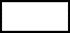 Чтение и перевод со словарем   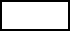 Не владею « ___» ______________ 201__ г.                                                  ________________________                                                                                                                                                                                              (подпись)